11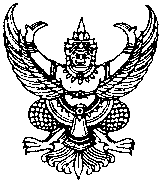 ประกาศองค์การบริหารส่วนตำบลเขาวงเรื่อง    รายชื่อผู้มีสิทธิสอบคัดเลือกพนักงานส่วนตำบลเพื่อเปลี่ยนสายงานตำแหน่งผู้ปฎิบัติเพื่อแต่งตั้งให้ดำรงตำแหน่งเป็นสายงานผู้บริหารที่ว่างขององค์การบริหารส่วนตำบลเขาวง*******************                       ตามที่องค์การบริหารส่วนตำบลเขาวง  ได้ประกาศรับสมัครสอบคัดเลือกพนักงานส่วนตำบลเพื่อเปลี่ยนสายงานตำแหน่งผู้ปฎิบัติเพื่อแต่งตั้งให้ดำรงตำแหน่งเป็นสายงานผู้บริหารที่ว่างขององค์การบริหารส่วนตำบลเขาวง ตำแหน่ง หัวหน้าส่วนการคลัง  (นักบริหารงานคลัง) เลขที่ตำแหน่ง  01 - 0103 - 001 จำนวน  1  อัตรา  ขององค์การบริหารส่วนตำบลเขาวง ตามประกาศฯ  ลงวันที่ 13  สิงหาคม  2557   โดยกำหนดรับสมัครฯตั้งแต่วันที่ 21 สิงหาคม 2557  ถึงวันที่  4  กันยายน 2557 นั้น                       อาศัยอำนาจตามความในข้อ 94 แห่งประกาศคณะกรรมการพนักงานส่วนตำบลจังหวัด           สุราษฎร์ธานี  เรื่องหลักเกณฑ์และเงื่อนไขเกี่ยวกับการบริหารงานบุคคลขององค์การบริหารส่วนตำบล (แก้ไขเพิ่มเติมฉบับที่  9)  พ.ศ. 2547  องค์การบริหารส่วนตำบลเขาวง  จึงขอประกาศรายชื่อผู้มีสิทธิเข้ารับการสอบคัดเลือกพนักงานส่วนตำบลเพื่อเปลี่ยนสายงานตำแหน่งผู้ปฎิบัติเพื่อแต่งตั้งให้ดำรงตำแหน่งเป็นสายงานผู้บริหารที่ว่างขององค์การบริหารส่วนตำบลเขาวง  ดังต่อไปนี้จึงประกาศให้ทราบโดยทั่วกันประกาศ  ณ วันที่  8  เดือนกันยายน   พ.ศ. 2557                                                                                                       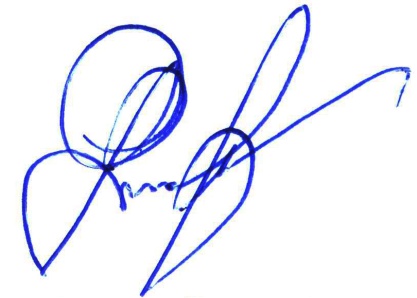                                     (นายคำรณ  อินทรโท)                นายกองค์การบริหารส่วนตำบลเขาวงตำแหน่งเลขประจำตัวสอบชื่อ-สกุล-ตำแหน่ง สังกัดหัวหน้าส่วนการคลัง    (นักบริหารงานคลัง 6)01-001น.ส. ปิยะพร  ทิพย์ชิตอบต.ต้นยวนอ.พนมจ.สุราษฎร์ธานี